Diverse Transformers (Trf) protein family in the sea urchin Paracentrotus lividus act through collaboration between cellular and humoral immune effector armsIryna Yakovenko1, Asaf Donnyo1, Or Ioscovich1, Benyamin Rosental2, Matan Oren1* Affiliations:1 Department of Molecular Biology, Ariel University, Science Park, Ariel 40700, Israel 2 The Shraga Segal Department of Microbiology, Immunology and Genetics, Regenerative Medicine, and Stem Cell Research Center, Ben-Gurion University of the Negev, Beer Sheva 84105, Israel* Correspondence to: matanor@ariel.ac.ilSupplementary material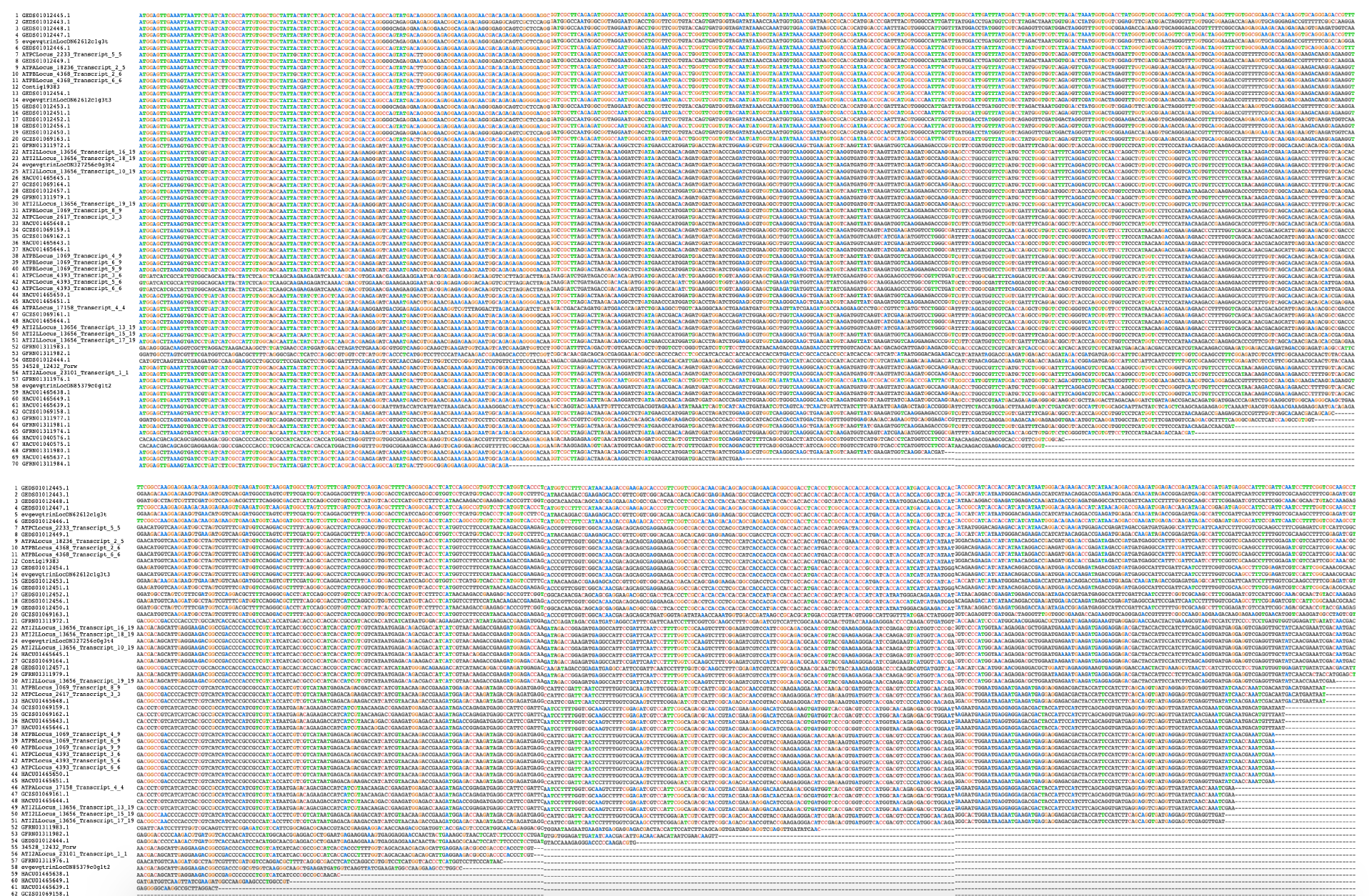 Fig. S1 Unique Trf sequences obtained from publicly available databases. 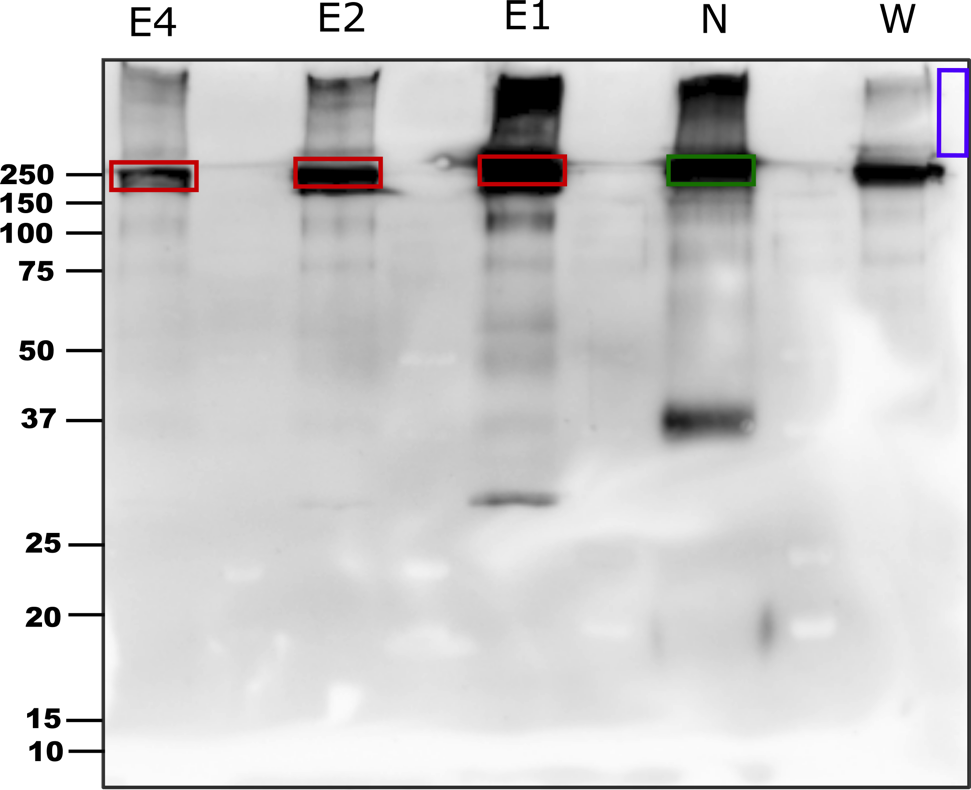 Fig. S2 Western blot of the gel that was used for the mass spectrometry. E1, E2, E4 – elution fractions, N – untreated native whole coelomic fluid protein, W – wash fraction. Inside boxes are the bands that were cut from PAGE gel. In red – elution fractions, in green – native protein from the same animal, in blue – the background control that was cut from the side of the gel.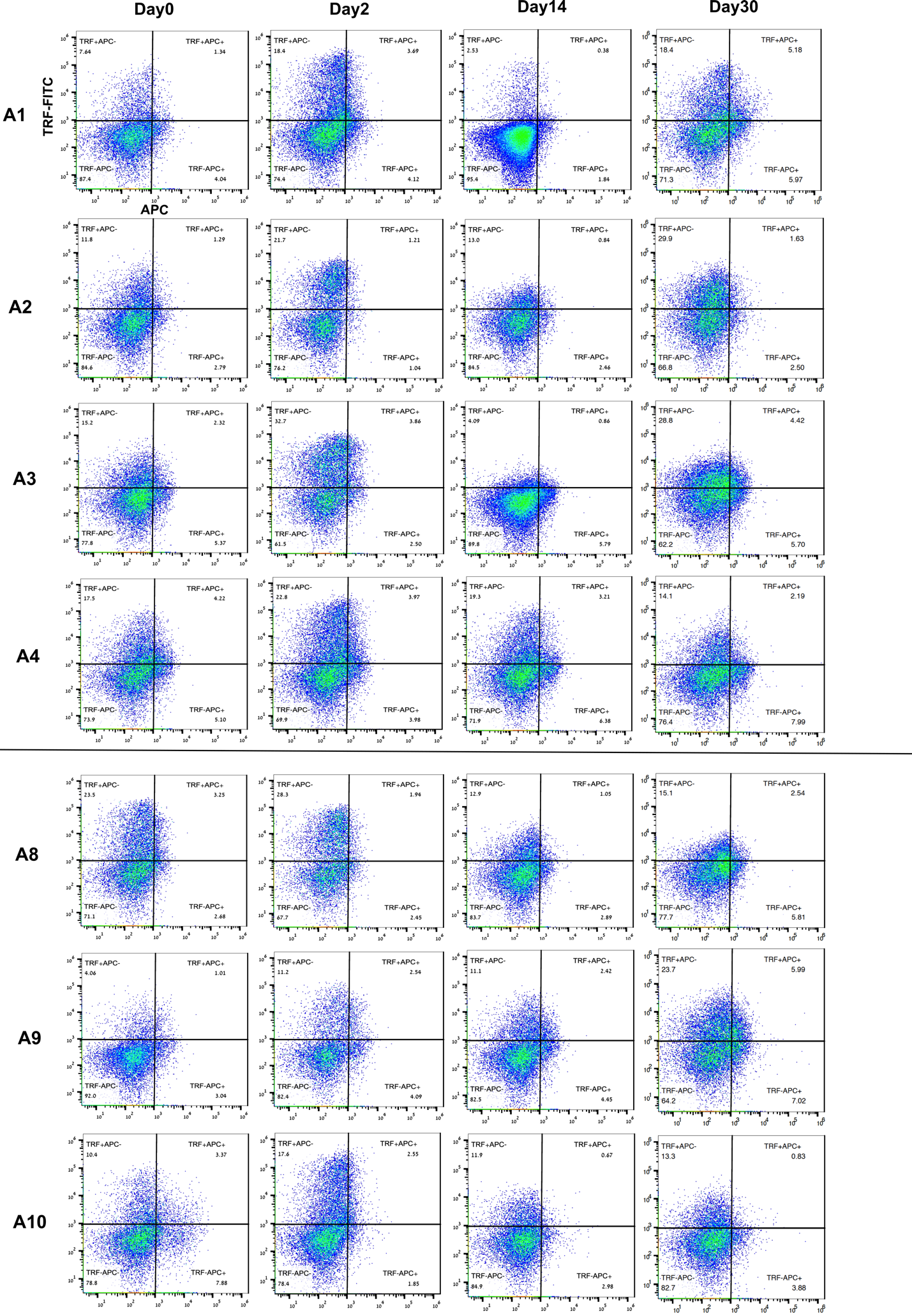 Fig. S3 Trf-positive cell population change over time after injection of either V. penaeicida or Acf. A1-A4 – animals challenged with heat-killed V. penaeicida, A8-A10 - control animals injected with sterile aCF. Y-axis Trf labeled with AF488, X-axis autofluorescence in APC channel indicates red spherule cells.Table S1 accessions of the Trf sequences used to build the phylogenetic tree.* P. lividus, S. purpuratus and H. erythrogramma Trf sequence accession numbers from NCBI protein database**P. lividus sequences from TSA NCBI databases (HACU01, GCZS01, GEDS01, GFRN01)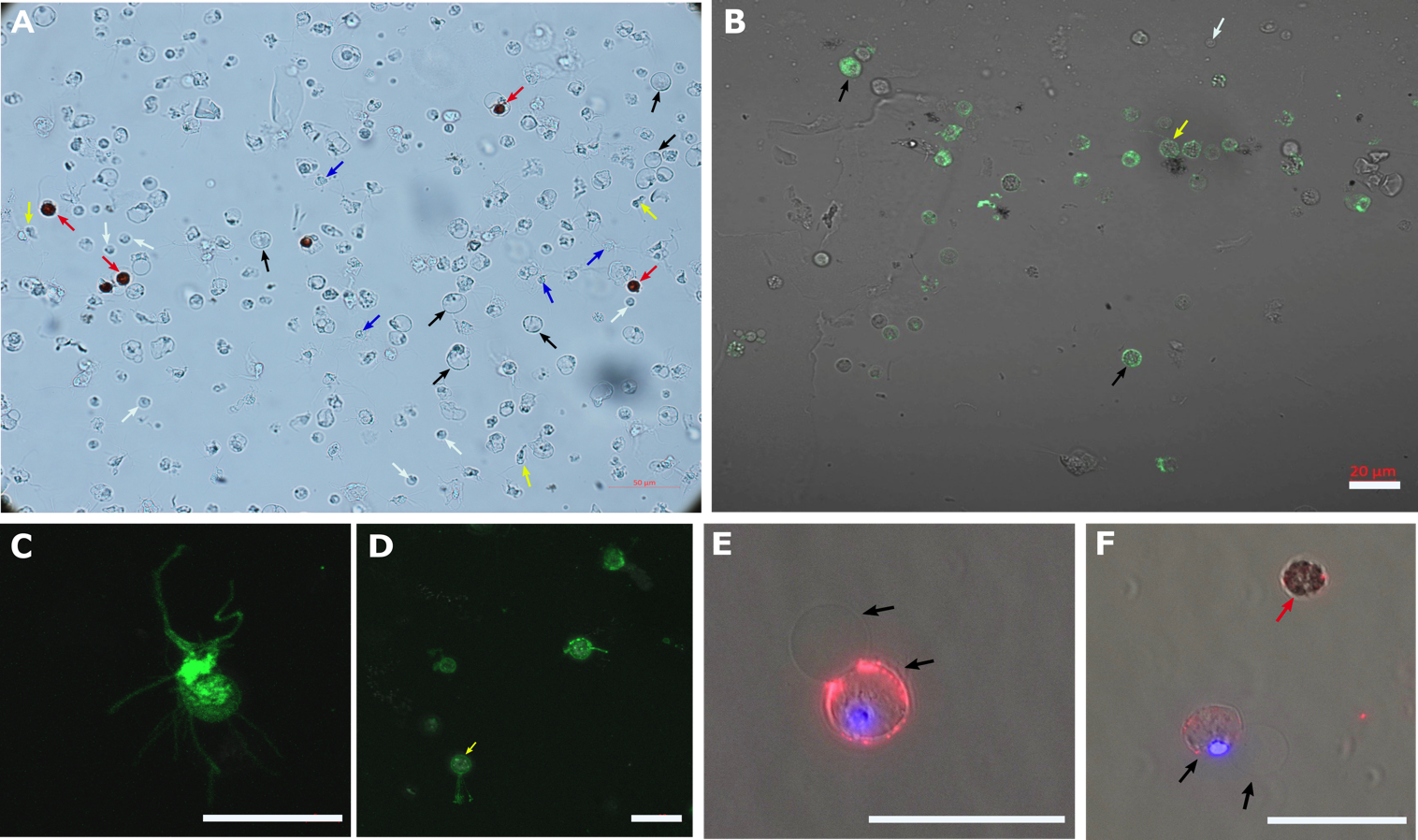 Fig S4. P. lividus coelomocyte types and sorted Trf-positive coelomocytes.  A. P. lividus unsorted coelomocytes in whole CF shown in a bright field. B. Sorted Trf-positive cells - petaloid phagocytes and a vibratile cell labeling is clearly seen, other coelomocyte types have a weaker signal. C. Trf protein expression on the cell surface and filopodia of a filopodial phagocyte (confocal microscopy) D. Trf-positive P. lividus vibratile cell (yellow arrow) (confocal microscopy). E and F. Membranal interactions of Trf-positive and Trf-negative petaloid phagocytes (black arrows). Scale bars = 20 μm. Blue arrows - filopodial phagocytes. Red arrows- red spherule cells. Yellow arrows - vibratile cells. Green fluorophore — 2nd Ab AlexaFluor 488. Red fluorophore - 2nd Ab AlexaFluor 567. Blue is DAPI.H. erythrogramma*H. erythrogramma*S. purpuratus*sS. purpuratus*sP. lividus**P. lividus**JX245053.1 HE001KJ408453.1SP001HACU01465650.1 PL001JQ780274.1 HE002KJ408451.1SP002HACU01465648.1 PL002JX245045.1HE003KJ408450.1SP003HACU01465646.1 PL003JQ780273.1HE004KJ408449.1SP004HACU01465645.1 PL004JX245024.1HE005EF607775.1SP005HACU01465644.1 PL005JX245021.1HE006EF607759.1SP006HACU01465643.1 PL006JQ780304.1HE007EF607755.1SP007GFRN01311981.1 PL007JX245020.1HE008EF607753.1SP008GFRN01311979.1 PL008JQ780312.1HE009EF607742.1SP009GFRN01311974.1 PL009JQ780311.1HE010EF607719.1SP010GFRN01311972.1 PL010JQ780305.1HE011EF607717.1SP011GEDS01012457.1 PL011JQ780303.1HE012EF607713.1SP012GEDS01012456.1 PL012JQ780287.1HE013EF066272.1SP013GEDS01012454.1 PL013JQ780284.1HE014EF066267.1 SP014GEDS01012453.1 PL014JQ780276.1HE015EF066259.1 SP015GEDS01012452.1 PL015JQ780275.1HE016EF066253.1 SP016GEDS01012451.1 PL016JQ780271.1HE017EF066219.1 SP017GEDS01012450.1 PL017JQ780270.1HE018EF066159.1 SP018GEDS01012448.1 PL018JQ780269.1HE019EF065743.1 SP019GEDS01012447.1 PL019JQ780268.1HE020EF065742.1 SP020GEDS01012446.1 PL020JQ780266.1HE021EF065733.1 SP021GEDS01012445.1 PL021JQ780265.1HE022DQ183180.1 SP022GEDS01012443.1 PL022JQ780262.1HE023DQ183182.1 SP023GCZS01069164.1 PL023JQ780244.1HE024DQ183168.1 SP024GCZS01069162.1 PL024JQ780233.1HE025DQ183167.1 SP025GCZS01069159.1 PL025